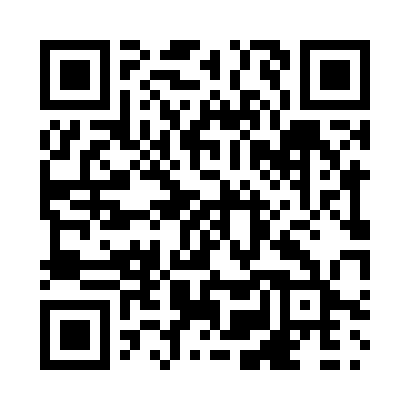 Prayer times for Canobie, New Brunswick, CanadaWed 1 May 2024 - Fri 31 May 2024High Latitude Method: Angle Based RulePrayer Calculation Method: Islamic Society of North AmericaAsar Calculation Method: HanafiPrayer times provided by https://www.salahtimes.comDateDayFajrSunriseDhuhrAsrMaghribIsha1Wed4:216:031:186:228:3510:172Thu4:196:021:186:238:3610:193Fri4:176:001:186:238:3710:214Sat4:145:581:186:248:3910:235Sun4:125:571:186:258:4010:256Mon4:105:551:186:268:4110:277Tue4:085:541:186:278:4310:298Wed4:065:521:186:288:4410:319Thu4:035:511:186:288:4510:3310Fri4:015:501:186:298:4710:3611Sat3:595:481:186:308:4810:3812Sun3:575:471:186:318:4910:4013Mon3:555:461:186:318:5110:4214Tue3:535:441:186:328:5210:4415Wed3:515:431:186:338:5310:4616Thu3:495:421:186:348:5410:4817Fri3:475:411:186:348:5610:5018Sat3:455:401:186:358:5710:5219Sun3:435:381:186:368:5810:5420Mon3:415:371:186:378:5910:5621Tue3:395:361:186:379:0110:5822Wed3:375:351:186:389:0211:0023Thu3:355:341:186:399:0311:0224Fri3:345:331:186:399:0411:0425Sat3:325:321:186:409:0511:0626Sun3:305:321:196:419:0611:0827Mon3:295:311:196:419:0711:1028Tue3:275:301:196:429:0811:1229Wed3:255:291:196:439:0911:1330Thu3:245:281:196:439:1011:1531Fri3:245:281:196:449:1111:15